Språkval – moderna språk läsåret 2022-2023Från och med årskurs sex ska alla elever ha ett språkval Enligt 10 kap. 4 § skollagen (2010:800).Huvudmannen ska som språkval erbjuda minst två av språken franska, spanska och tyska.Elever som inte når målen i svenska och/eller engelska har även möjlighet att istället för ett modernt språk välja att läsa förstärkning i svensk/engelska. Nuvarande skola kommer att göra en bedömning om en elev är berättigad att läsa svenska/engelska. För en elev som läser svenska/engelska kommer det dock att innebära att eleverna inte får något betyg i moderna språk, vilket gör att man får färre meritpoäng vid ansökan till gymnasiet.Är man osäker på om man ska välja ett av de moderna språken eller svenska/engelska, så är det bättre att välja ett modernt språk från början. Det är lättare att i efterhand byta från ett modernt språk till svenska/engelska än att byta från svenska/engelska till ett modernt språk.Ibland är det fler elever som önskar ett visst språk än vad vi har platser och vi behöver då göra ett urval. Vi vill därför att ni önskar språk i första och i andra hand. Detta gäller även för er som väljer svenska/engelska i första hand. Ni behöver välja ett av de moderna språken i andra hand.7 §   Huvudmannen är inte skyldig att anordna undervisning i ett språk som erbjudits som språkval enligt 5 § andra stycket eller 6 § om färre än fem elever väljer språket.Under början av mars kommer alla elever i åk 5 att få en kortare introduktion av de olika språkvalen. Detta sker genom att eleverna i skolan, får se en presentation som är gjord av språklärarna på Linnéskolan. Denna presentation kommer även att skickas hem till er vårdnadshavare som ni kan titta på hemma tillsammans med era barn.Bifogad valblankett fylls i och lämnas till mentor/klasslärare på nuvarande skola senast fredagen 18/3 2022.Vid frågor kontakta språklärare, mentor/klasslärare eller rektor.Med vänlig hälsningElisabeth Lindén, Klöxhultsskolan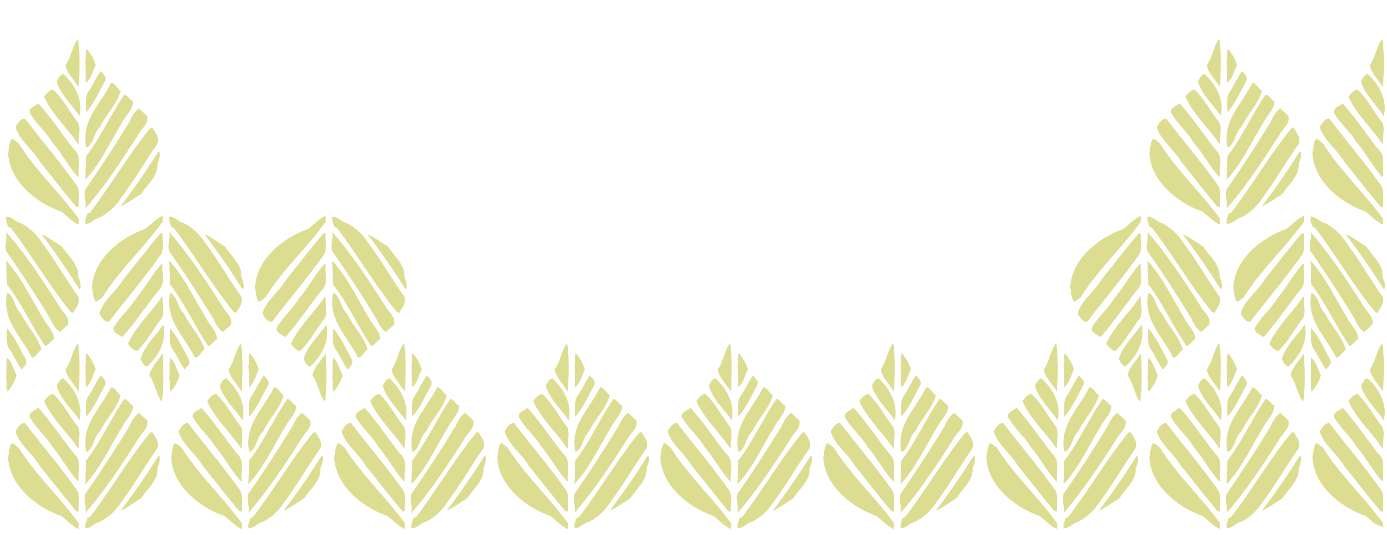 Anna Wilhelmsson Hallum, GemöskolanEva-Lena Brafield, ElmeskolanLena Andersson, Diö och Liatorpskola                   Charlotta Gustafsson, Ryfors skolaVal av moderna språk läsåret 2022-2023Byte av språkval spanska, tyska eller franska kan göras fram till höstlovet i åk 6 ht 2022. Byte från moderna språk till svensk/engelska görs senast vid jullovet i åk 6.Om det skulle bli aktuellt med ett byte kontaktar vårdnadshavare resp. mentor som lämnar hem ny språkvalsblankett som sedan lämnas tillbaka till mentor.Jag väljer att läsa följande språk på språkvalet:Jag väljer att läsa följande språk på språkvalet:Jag väljer att läsa följande språk på språkvalet:Jag väljer att läsa följande språk på språkvalet:Jag väljer att läsa följande språk på språkvalet:Jag väljer att läsa följande språk på språkvalet:Mitt första val: Tyska Franska Spanska Svenska/engelskaMitt andra val: Tyska Franska SpanskaValet svenska/engelska innebär att man inte får betyg i moderna språk och saknar dessa poäng vid ansökan till gymnasiet. Valet svenska/engelska rekommenderas enbart för den elev som bedöms inte nå målen i svenska och engelska i slutet av åk 5 eller vid julbetygen åk 6. Saknar betyg i svenska. Saknar betyg i engelska. Eleven behöver extra/särskilt stöd i svenska/engelska.Valet svenska/engelska innebär att man inte får betyg i moderna språk och saknar dessa poäng vid ansökan till gymnasiet. Valet svenska/engelska rekommenderas enbart för den elev som bedöms inte nå målen i svenska och engelska i slutet av åk 5 eller vid julbetygen åk 6. Saknar betyg i svenska. Saknar betyg i engelska. Eleven behöver extra/särskilt stöd i svenska/engelska.Valet svenska/engelska innebär att man inte får betyg i moderna språk och saknar dessa poäng vid ansökan till gymnasiet. Valet svenska/engelska rekommenderas enbart för den elev som bedöms inte nå målen i svenska och engelska i slutet av åk 5 eller vid julbetygen åk 6. Saknar betyg i svenska. Saknar betyg i engelska. Eleven behöver extra/särskilt stöd i svenska/engelska.Valet svenska/engelska innebär att man inte får betyg i moderna språk och saknar dessa poäng vid ansökan till gymnasiet. Valet svenska/engelska rekommenderas enbart för den elev som bedöms inte nå målen i svenska och engelska i slutet av åk 5 eller vid julbetygen åk 6. Saknar betyg i svenska. Saknar betyg i engelska. Eleven behöver extra/särskilt stöd i svenska/engelska.Valet svenska/engelska innebär att man inte får betyg i moderna språk och saknar dessa poäng vid ansökan till gymnasiet. Valet svenska/engelska rekommenderas enbart för den elev som bedöms inte nå målen i svenska och engelska i slutet av åk 5 eller vid julbetygen åk 6. Saknar betyg i svenska. Saknar betyg i engelska. Eleven behöver extra/särskilt stöd i svenska/engelska.Valet svenska/engelska innebär att man inte får betyg i moderna språk och saknar dessa poäng vid ansökan till gymnasiet. Valet svenska/engelska rekommenderas enbart för den elev som bedöms inte nå målen i svenska och engelska i slutet av åk 5 eller vid julbetygen åk 6. Saknar betyg i svenska. Saknar betyg i engelska. Eleven behöver extra/särskilt stöd i svenska/engelska.Elevens namn:Elevens namn:Elevens namn:Skola och klass:Skola och klass:Skola och klass:Underskrift vårdnadshavare 1Underskrift vårdnadshavare 1Underskrift vårdnadshavare 1Underskrift vårdnadshavare 2Underskrift vårdnadshavare 2Underskrift vårdnadshavare 2